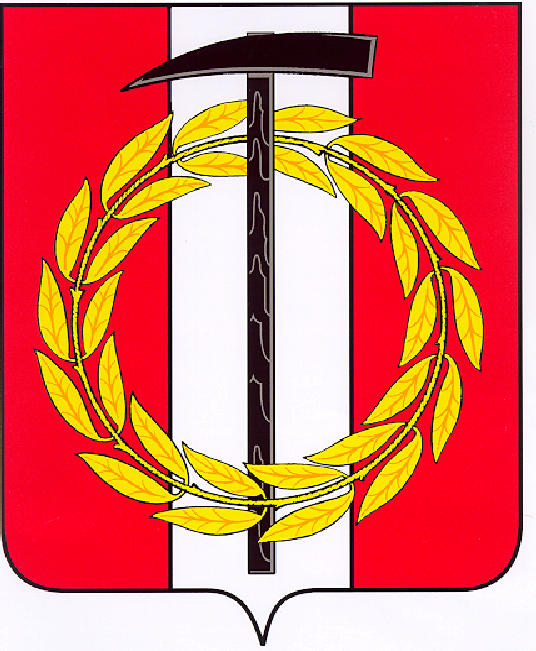 Собрание депутатов Копейского городского округаЧелябинской областиРЕШЕНИЕ       30.03.2022       472от _______________№_____В соответствии с пунктом 131 Регламента Законодательного Собрания Челябинской области, утвержденного постановлением Законодательного Собрания Челябинской области от 26 ноября  № 157, рассмотрев заключение государственно-правового управления Законодательного Собрания Челябинской области на проект закона Челябинской области «О внесении изменений в Закон Челябинской области «Об административных правонарушениях в Челябинской области»,Собрание депутатов Копейского городского округа Челябинской областиРЕШАЕТ: 1.	Отозвать решение Собрания депутатов Копейского городского округа 
«Об обращении в Законодательное Собрание Челябинской области с законодательной инициативой о принятии Закона Челябинской области «О внесении изменений в Закон Челябинской области от 27.05.2010 г. № 584-ЗО «Об административных правонарушениях в Челябинской области».2.	Председателю Собрания депутатов Копейского городского округа                 направить данное решение в адрес Законодательного Собрания Челябинской области.Председатель Собрания депутатовКопейского городского округа                                                                            Е.К.  ГискеОб отзыве решения Собрания депутатов Копейского городского округа «Об обращении в Законодательное Собрание Челябинской области с законодательной инициативой о принятии Закона Челябинской области «О внесении изменений в Закон Челябинской области от 27.05.2010 г. 
№ 584-ЗО «Об административных правонарушениях в Челябинской области»